ГБПОУ Колледж «Царицыно»Щедрова Екатерина, группа 17Т-04 (1 курс после 9 класса)Мой прапрадед Железковский Александр ВасильевичРуководитель: Балашова Александра Федоровна        История семьи всегда разворачивается на фоне исторической эпохи, всего государства. Если задуматься, у каждой семьи богатая история, которая может скрывать массу событий, ведь семья – это  близкие и родные люди, пусть и не всегда живущие вместе, но связанные между собой крепкой нитью истории рода, наших предков. Родные – это наша опора на всю жизнь. Наше прошлое и наше будущее.       Мне кажется, очень важно знать, откуда пошли наши корни, кто были наши предки. Важно бережно собирать и хранить память о людях и их делах. В истории моего рода много сильных, выдающихся людей, которые своей работой, поступками, жизнью сделали и делают многое для счастливой, мирной жизни и процветания России. Каждый день, несмотря на войны, потрясения и трудные времен,а они жили, боролись, растили и воспитывали детей.      Я хочу рассказать об одном почти легендарном представителе своего рода, о моем прапрадеде Железковском Александре Васильевиче. Он родился на Кубани в семье Василя Железковского, атамана станицы  Надежное,  сына героя Русско-Турецкой войны 1877 года, за заслуги перед Отечеством пожалованного именным дворянством и награжденного именной саблей.      Его трагическая история, в корне изменившая его дальнейшую жизнь и мировоззрение началась во время Гражданской войны 1917-1922 года, когда у него на глазах белогвардейцы шашками зарубили семью: отца, мать и сестер с братьями. Будучи 14-летним подростком, он присоединился к Красной Армии и стал одним из самых молодых красноармейцев. Пройдя все ужасы и тяготы Гражданской войны, пережив потерю семьи, убитой у него на глазах, он не ожесточился, не пал духом и не перестал верить в правильность и торжество идей, за которые воевал. Вернувшись в родную станицу, он стал директором детского дома. Человека очень доброго, отзывчивого и разносторонне одаренного (он писал стихи, картины, многие из которых бережно хранятся в архивах моей семьи и в музее в городе Армавире, посвященном моим дедам), его очень любили дети и станичники. Но, вот началась Отечественная война, и Александр Васильевич, не раздумывая, встал на защиту Родины. Он прошел всю войну, был не раз ранен, имеет множество орденов и медалей, в том числе и Орден Красной Звезды. И даже в это тяжелое время он не растерял своего жизнерадостного характера и участвовал в подпольном выпуске газеты, куда писал едкие фельетоны и стихи, в которых высмеивал фашизм и фашистский режим, всеми силами стараясь поднять боевой дух товарищей.После войны он вернулся к делу своей жизни, к детям, своим и чужим, посвящая всего себя им.  Это лишь один, маленький корешок огромного древа моего рода. Один из множества других, питающих мощный ствол  рода.        Война давно закончилась благодаря нашим пращурам. Поэтому мы должны помнить всех тех, кто, не жалея себя, защищал нашу Родину и своим трудом, своей жизнью делал и делает все, чтобы у нас было свободное и счастливое будущее, не омраченное войнами и другими потрясениями. Мы обязаны помнить и гордиться.Я считаю, что мои предки совершили огромные подвиги для нашей страны, и я горжусь ими.         Каждая семья по-своему хороша, и у каждого из нас есть предки, которые совершили для нашей страны много значимых поступков и помогли ей  встать на путь развития и процветания. И чем более тщательно мы будем собирать, хранить и передавать из поколения в поколение знания  о своих предках, гордость за них, тем более крепкими духом мы будем, тем более великой и могущественной будет наша страна, любимая Россия. Ведь, подрубая забвением наши корни, отрицая наше прошлое, мы делаем  сомнительным свое будущее. 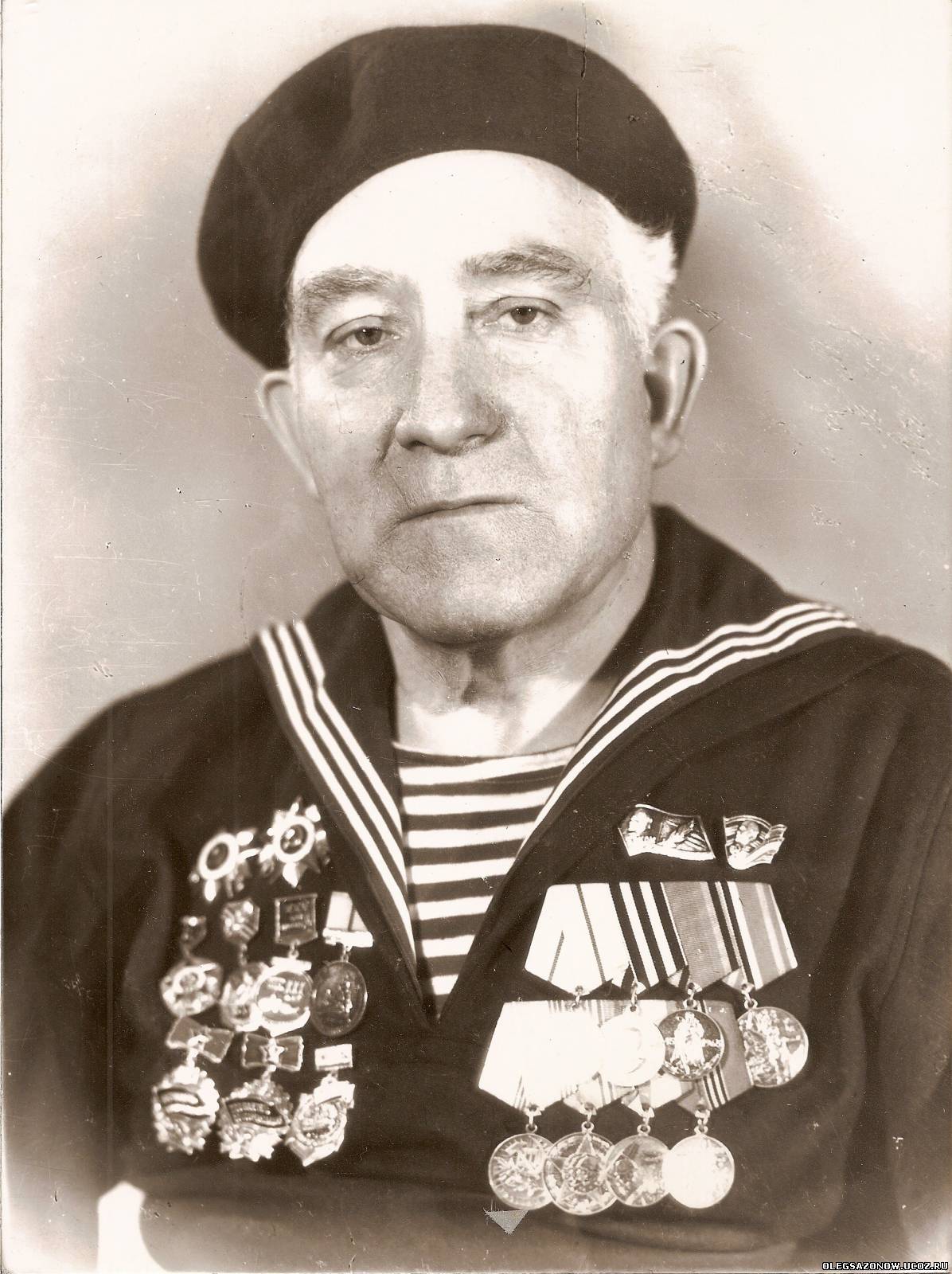 